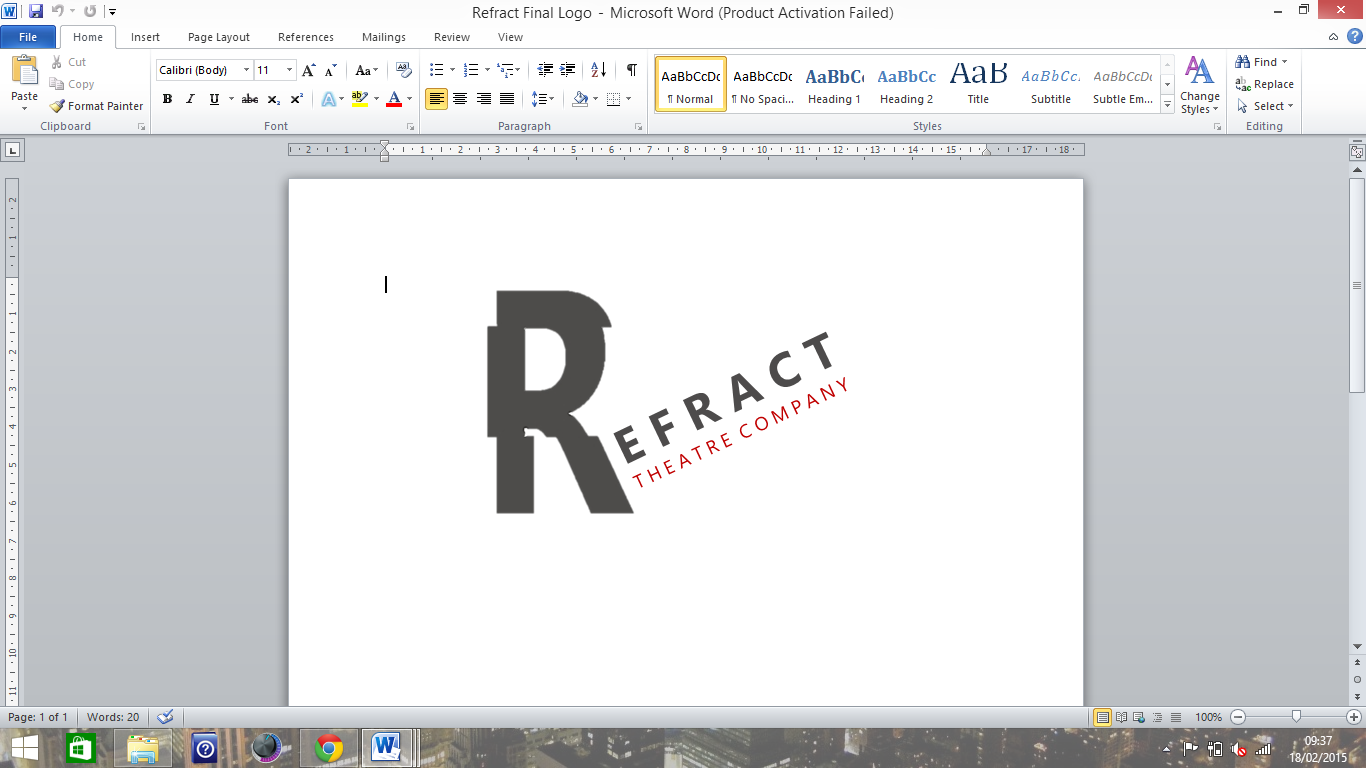 Famous Images and why should we care?Task 1 – Warm up and Focus (15-20 minutes)Previous rehearsals have proven that focus tasks need to be introduced.Play ‘bang’ and ‘ninja’.Lying down on the floor, they have 7 minutes to stand up. They will be told when they are half way through, but they must be moving at all times.Task 2 – Presenting their images.  (10 minutes)Cast members have being asked to bring in a printed version of a famous image – they have been told that the image can be anything (i.e painting/picture). They are not allowed to discuss their image with other cast members until rehearsals.The cast members must take out their images, and on the back, answer the question I have asked, and then pass the image onto the next person ready for the next question.Eventually, each cast member should have written on the back of every photograph at least once.AIM: Collectively building up a profile/story. Thinking smaller than the actual event.Task 3 – Linking images. (15 minutes)How can these images be linked? The cast should decide on 3 of these images to use in their presentation, taking the profiles into consideration.Create a rough structure of a storyline that effectively joins all 3. Think of it as having 1 through-line.They should aim to create a substantial amount of material – not all of it will be achieved in today’s rehearsal.Task 4 – Getting it on its feet. (30 minutes)Begin to play out their scenarios. The ‘imagery’ of the picture should not be introduced yet.Allowed to use music/voice.Not all actors have to be in every scene, but they should remain on stage – think about their position.Task 5 – The Interruption (30 minutes)Actors are given a note/sound clip in which they must respond to. Imagine they have received this at the start – their full piece must now adapt to the new situation, but keep the original elements already devised.The original imagery must also now be included. Aim: small situations responding to a new global scenario. Task 6 – Feedback. (15 minutes)